Name: ___________________              Date:_____________________Long Term Project HomeworkReview of Timelines:February and March – Identify your goal, talk to others about this, identify objectives and ask for assistance when needed.April – Submit final project descriptionMay – August – Conduct all activities.August – Write up the project report, outcomes, barriers and your thoughts on effectiveness of your work, what you have learned, what you have taught othersSeptember – present your report Assignment:Answer all of the following:What activities have you completed? ________________________________________________________________________________________________________________________________________________________________________________________________________________________________________________________________________________________________________________________________________________________________________________________________________________What activities will you do next?  Include the date by which you hope to complete these. ________________________________________________________________________________________________________________________________________________________________________________________________________________________________________________________________________________________________________________________________________________________________________________________________________________Who do you need to ask for help with this?  It could be people you need to talk to, people you will be working with or could be DC AP staff. ________________________________________________________________________________________________________________________________________________________________________________________________________________________________________________________________________________________________________________________________Are you keeping notes?  ____ yes            ____ noPlease keep notes on what you have done: notes from conversations you have had, from meetings you attended, notes you made on suggestions or referrals of who else you might talk to or meetings you should attend, names of organizations you have joined, notes of newsletters or alerts you have signed up for, etc.Are you keeping copies of things for your presentation?  ____ yes   _____ noPlease keep copies of anything that may be useful in putting together your report, such as business cards of people you have met with, programs from events or meetings, photos of you as you work on this, fliers of events you attended, news items and the like.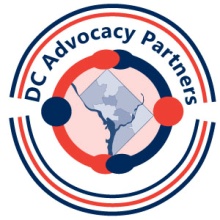 Long-Term Project – Session 5